Anmeldung zur Verteidigung der Masterarbeit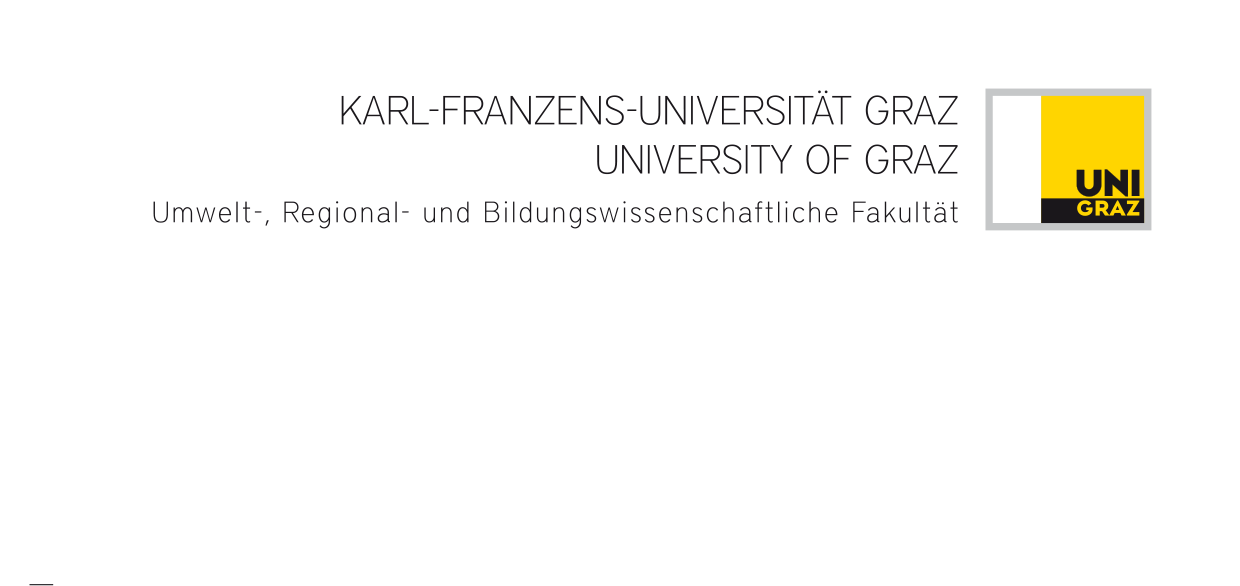 gemäß §25 (5), Satzung der KFU Graz, studienrechtliche BestimmungenIch melde mich zur Verteidigung der Masterarbeit an. Die Verteidigung wird zum  Mal abgelegt.Die Organisation der Verteidigung obliegt der/dem StudierendenZeitraum zwischen vollständiger Einreichung (ab Plagiatsprüfung) und kommissioneller Abschlussprüfung: min. 4 WochenAnmeldung zur Verteidigung der Masterarbeit: min. 2 Wochen vor PrüfungsterminTag der Prüfung:  Startzeit der Prüfung: 		     Ort der Prüfung: 		     Graz, am ________________				            _____________________________________							       		(Unterschrift der/des Studierenden)Voraussetzungen geprüft:□ Positive Beurteilung der Magister- bzw. MasterarbeitGraz, am ________________				            _____________________________________							   		    (für das URBI-Prüfungsreferat)Einsetzung des Prüfungssenats durch die (Vize-) Studiendekanin / den (Vize-) Studiendekans:Der Prüfungssenat wird wie oben angegeben eingesetzt.Graz, am ________________				            _____________________________________							   	        (Unterschrift der/des (Vize-)Studiendekans/in)Studienrichtung: Studienrichtung: Name:	     Matrikelnummer:      Telefon:      E-Mail:      Prüfer/in:			     Entspricht Betreuer/in der Masterarbeit(Unterschrift)Protokollführer/in:		     Wiss. Mitarbeiter/in mit aktivem Dienstverhältnis an der KFU(Unterschrift)